Администрация Таймырского Долгано-Ненецкогомуниципального района*****************************************************************************Отчетсоциально-экономического развитияТаймырского Долгано-Ненецкого муниципального района за 2018 год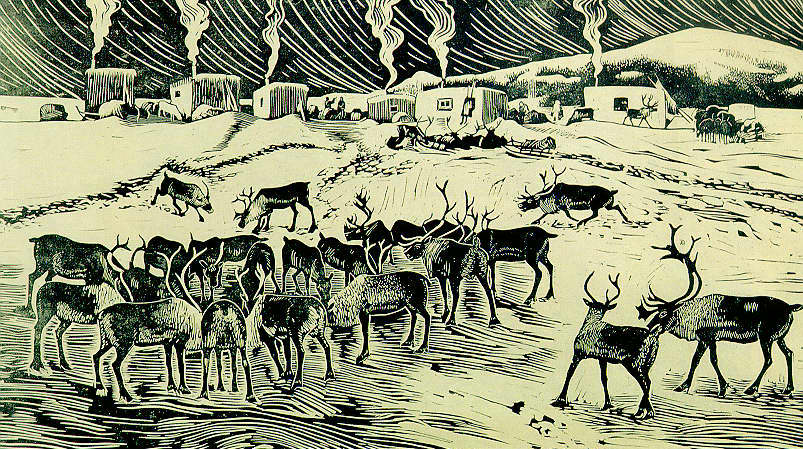 г. Дудинка 2019 годСОДЕРЖАНИЕ1. Общая характеристика Таймырского Долгано-Ненецкого муниципального районаТаймырский Долгано-Ненецкий муниципальный район (далее – муниципальный район) занимает территорию полуострова Таймыр - самого северного в Азии, ряд арктических островов, северную часть Среднесибирского плоскогорья и является сухопутной территорией Арктической зоны Российской Федерации. Площадь муниципального района во внешних границах составляет 879,9 тыс. кв. км и занимает 37,2% территории Красноярского края. Муниципальный район является самым большим по площади муниципальным районом Красноярского края и является административно-территориальной единицей с особым статусом. Территория муниципального района относится к абсолютно дискомфортной зоне. Климат близок к арктическому, с продолжительной зимой, полярными ночами, сильными морозами и ветрами, коротким, холодным летом. Средняя температура января составляет - 32 °С, июля - от +2 до +13°С. Снежный покров лежит 8 - 9 месяцев в году, осадков выпадает 110 - 350 мм в год. Плотность населения муниципального района составляет 0,04 человека на 1 кв. км.В состав муниципального района входят 2 городских и 2 сельских поселения:городское поселение Дудинка, площадь которого составляет 223,5 тыс. кв. км или 25,4% от общей площади муниципального района;городское поселение Диксон с общей площадью 218,9 тыс. кв. км или 24,9%;сельское поселение Хатанга с общей площадью 336,4 тыс. кв. км или 38,2%;сельское поселение Караул с общей площадью 101,1 тыс. кв. км или 11,5%.На территории расположены 27 населенных пунктов, 25 из которых сельские.Центр муниципального района – город Дудинка, который является морским и речным портом. Вблизи северной границы муниципального района проходит трасса Северного морского пути Мурманск - Диксон - Хатанга - Тикси - бухта Провидения. Северный морской путь является важнейшей частью инфраструктуры экономического комплекса Крайнего Севера и связующим звеном между российским Дальним Востоком и западными регионами страны. На направлении Мурманск – Дудинка осуществляется круглогодичная морская навигация.Таймыр относится к наименее изученным в геологическом отношении территориям России. Несмотря на это, база сырьевых ресурсов полуострова оценивается как значительная. Имеются запасы каменного угля, нефти, газа, золота, молибдена, меди, титана, полиметаллов, сурьмы, бора, ртути, фосфоритов, железа. Потенциальные ресурсы углеводородов составляют около 20% всех ресурсов Сибирской платформы. На территории муниципального района расположены:государственный природный заповедник «Большой Арктический», расположенный на территории городского поселения Диксон. Это самый большой заповедник в мире, его площадь составляет 4 169 222 га. На территории заповедника представлена вся гамма биологических и экологических объектов – восемнадцать видов, занесенных в Международную Красную книгу России и Красную книгу Красноярского края. В заповеднике ведется не только охранная, но и научная, культурно-образовательная деятельность, а также организация экологического туризма;государственный природный заповедник «Путоранский», имеющий комплексный профиль, расположенный на территории г.п. Дудинка. Площадь на территории Таймыра составляет 1 363 321 га;государственный природный биосферный заповедник «Таймырский», имеющий комплексный профиль, который находится на территории сельского поселения Хатанга. В заповеднике ведется научно-исследовательская и охранная работа. На территории заповедника выпасается стадо овцебыков, завезенных на территорию заповедника в конце прошлого века. Площадь составляет 1 781 928 га;государственный природный заказник федерального значения «Пуринский», имеющий биологический профиль, расположенный в 83 км от снп. Воронцово в северо-восточном направлении, 300 км от г. Дудинка. Площадь составляет 787 500 га;государственный природный заказник регионального значения «Бреховские острова», имеющий зоологический профиль, расположенный на территории с.п. Караул. Площадь составляет 288 487 га;государственный природный заказник «Североземельский», имеющий профиль комплексного, биологического, расположенный на территории          г.п. Диксон. Площадь составляет 421 700 га;особо охраняемая природная территория – государственный комплексный заказник краевого значения «Агапа» в акватории р. Агапа. Площадь составляет 90 тыс. гектаров, из них 20,2 тыс. гектаров расположены на территории г.п. Дудинка, 69,8 тыс. гектаров в сельском поселении Караул. Уникальная территория заказника является частью водно-болотного угодья Междуречье и долины рек Пура и Мокоритто, включенного в список, находящихся на территории Российской Федерации водно-болотных угодий, имеющих международное значение главным образом в качестве местообитаний водоплавающих птиц. Заказник организован с целью сохранения единого ландшафтного комплекса как среды обитания объектов животного мира, сохранения и восстановления популяций редких и исчезающих видов животных, занесенных в Красные книги Российской Федерации и Красноярского края, и мониторинга их состояния, а также сохранения палеонтологических объектов.2. Численность населения, демографияОценочная численность постоянного населения муниципального района по состоянию на 01.01.2019 составила 31 627 человек, что на 0,4% меньше, чем на аналогичную дату прошлого года. Численность коренных малочисленных народов Севера по результатам Всероссийской переписи населения 2010 составила 10 132 человека или 29,5% от общей численности населения по состоянию на 01.01.2011, из них: долганы - 5 393 человека, ненцы - 3 494 человека, нганасаны - 747 человек, эвенки - 266 человек, энцы - 204 человека, кеты – 19 человек, селькупы – 9 человек.Несмотря на снижение численности населения, демографическая ситуация в муниципальном районе за 2018 год характеризовалась естественным приростом населения - число родившихся (412 человек) превысило число умерших (291 человек) на 121 человека.Миграционное снижение населения за 2018 год составило 268 человек (численность прибывшего населения составила 1 553 человека, выбывшего –                        1 821 человек). Отрицательная динамика миграционного движения населения обусловлена выездом за пределы Крайнего Севера трудоспособной части населения, а также переселением пенсионеров и инвалидов в рамках действующего законодательства по переселению.3. Занятость населения По состоянию на 01.01.2018 численность трудоспособного населения муниципального района в трудоспособном возрасте составила 18 704 человека.Численность безработных граждан, зарегистрированных в службах занятости населения, по состоянию на 01.01.2019 составила 164 человека, что на 9 человек меньше численности безработных на аналогичную дату прошлого года (уменьшилась: в с.п. Хатанга на 8 чел., в г.п. Дудинке на 2 чел., в с.п. Караул сохранилась на прежнем уровне – 17 чел., в  г.п. Диксон увеличилась на 1 чел.).Уровень регистрируемой безработицы в целом по муниципальному району на 01.01.2019 (определенный как отношение численности безработных граждан к численности трудоспособного населения в трудоспособном возрасте) составил 0,9% (в целом по Красноярскому краю – 0,8%), что соответствует показателю на  аналогичную дату прошлого года. В 2018 году при содействии службы занятости населения нашли работу 1 120 человек (г.п. Дудинка – 825 чел., с.п. Хатанга – 194 чел., с.п. Караул – 78 чел., г.п. Диксон – 23 чел.), что на 147 человек меньше, чем на аналогичную дату прошлого года. Трудоустроено:на постоянную работу – 683 человека (г.п. Дудинка – 536 чел., с.п. Хатанга – 78 чел., с.п. Караул – 52 чел., г.п. Диксон – 17 чел.), что на 33 человека больше, чем на аналогичную дату прошлого года;на общественные работы – 117 человек (г.п. Дудинка – 91 чел., с.п. Хатанга – 16 чел., с.п. Караул – 9 чел., г.п. Диксон – 1 чел.), что на 3 человека больше, чем на аналогичную дату прошлого года;несовершеннолетних граждан – 128 человек (г.п. Дудинка – 100 чел., с.п. Хатанга – 28 чел.), что на 14 человек больше, чем на аналогичную дату прошлого года;испытывающих трудности в поиске работы – 63 человека (г.п. Дудинка – 47 чел., с.п. Хатанга – 15 чел., с.п. Караул – 1 чел.), что на 1 человека меньше, чем на аналогичную дату прошлого года;по направлению службы занятости – 885 человек (г.п. Дудинка – 606 чел., с.п. Хатанга – 177 чел., с.п. Караул – 79 чел., г.п. Диксон – 23 чел.), что на 85 человек меньше, чем на аналогичную дату прошлого года.Кроме того:направлено на профобучение 57 человек (г.п. Дудинка – 46 чел., с.п. Хатанга – 7 чел. с.п. Караул – 4 чел.), что на 2 человека больше, чем на аналогичную дату прошлого года;оказаны услуги по профессиональной ориентации 1 593 человекам             (г.п. Дудинка – 1 077 чел., с.п. Хатанга – 311 чел., с.п. Караул – 175 чел., г.п. Диксон – 30 чел.), что на 7 человек меньше, чем на аналогичную дату прошлого года;проведено 9 ярмарок вакансий (г.п. Дудинка – 6, с.п. Хатанга – 2, с.п. Караул - 1), что на 1 ярмарку вакансий меньше, чем на аналогичную дату прошлого года;оказаны услуги по социальной адаптации 139 человекам (г.п. Дудинка – 110 чел., с.п. Хатанга – 21 чел., с.п. Караул – 8 чел.), что на 39 человек больше, чем на аналогичную дату прошлого года;обратились за информацией о положении на рынке труда 4 042 человека    (г.п. Дудинка – 3 003 чел., с.п. Хатанга – 663 чел., с.п. Караул – 317 чел., г.п. Диксон – 59 чел.), что на 62 человека меньше, чем на аналогичную дату прошлого года;обратились за информацией о положении на рынке труда 153 работодателя (г.п. Дудинка – 60 ед., с.п. Хатанга – 63 ед., с.п. Караул – 12 ед., г.п. Диксон – 18 ед.), что на 16 работодателей больше, чем на аналогичную дату прошлого года;обратились за содействием в подборе необходимых кадров 246 работодателей (г.п. Дудинка – 143 ед., с.п. Хатанга – 55 ед., с.п. Караул – 32 ед., г.п. Диксон – 16 ед.), что на 29 работодателей больше, чем на аналогичную дату прошлого года;оказаны услуги по содействию самозанятости 51 человеку (г.п. Дудинка – 31 ед., с.п. Хатанга – 10 ед., с.п. Караул – 8 ед., г.п. Диксон – 2 ед.), что соответствует показателю на аналогичную дату прошлого года;оказаны услуги по психологической поддержке 152 человекам                             (г.п. Дудинка – 132 чел., с.п. Хатанга – 10 чел., с.п. Караул – 10 чел.), что на 2 человека больше, чем на аналогичную дату прошлого года.  4. Институциональная структура производстваПо состоянию на 1 января 2019 года в Базу данных Статистического регистра хозяйствующих субъектов (Статрегистр Росстата) включено 589 хозяйствующих субъектов, зарегистрированных на территории муниципального района, что на 26 единиц меньше, чем на аналогичную дату 2017 года. Распределение учтенных в Статрегистре организаций по формам собственностиПреобладающей формой собственности организаций в 2018 году, как и в прошлом году, являлась частная форма, ее доля составила 67,1% от общего количества зарегистрированных в Статрегистре организаций, наименьшую долю составили организации федеральной и краевой формы собственности – 3,1% и 2,7% соответственно.5. Виды экономической деятельностиВ отраслевой структуре экономики муниципального района наибольшую долю занимает промышленное производство (виды экономической деятельности (далее - ВЭД) «B, D» – 89,8%, ВЭД «Транспортировка и хранение» (H) – 5,7%, ВЭД «Деятельность профессиональная, научная и техническая» (M)  – 2,0%, прочие ВЭД – 2,5%.За 2018 год крупными и средними организациями муниципального района отгружено товаров собственного производства, выполнено работ и услуг собственными силами на сумму 121 327 987,00 тыс. рублей, что на 28,9% больше уровня 2017 года (94 133 695,70   тыс. рублей).Промышленный комплекс муниципального района представлен топливной, полиграфической промышленностью, производством и передачей тепловой и электрической энергии.Объем отгруженных товаров по ВЭД «B,D» составил 108 892 988,70 тыс. рублей, что на 34,2% раза больше уровня 2017 года (81 144 501,20 тыс. рублей).  6. Уровень жизни населенияПоказатели, характеризующие уровень жизни населения, за 2018 год:среднемесячный доход на душу населения – 48 156,8 рубля, что на 9,4% больше уровня прошлого года (44 012,2 рубля);реальный доход на душу населения – 106,6% к уровню прошлого года;среднемесячная начисленная заработная плата – 74 859,7 рублей, что на 7,7% больше уровня прошлого года (69 482,0 рубля); реальная начисленная заработная плата – 105,0% к уровню прошлого года;среднемесячный размер назначенных пенсий – 19 792,8 рублей, что на 6,2% больше уровня прошлого года (18 641,1 рубля);реальный размер назначенных пенсий – 103,5% к уровню прошлого года;среднемесячный размер социальных выплат пенсионерам – 7 792,2 рубля, что на 4,7% больше уровня прошлого года (7 438,9 рублей);среднемесячный доход пенсионера – 27 585,0 рублей, что на 5,8% больше уровня прошлого года (26 080,0 рубля);реальный доход пенсионера – 103,1% к уровню прошлого года.Средняя величина прожиточного минимума на душу населения для муниципального района (за исключением сельского поселения Хатанга) за 2018 год составила – 18 084,8 рублей, что на 3,5% больше уровня прошлого года 17 472,0 рубля):для трудоспособного населения – 18 615,3 рубля, что на 3,4% больше уровня прошлого года (18 006,0 рублей);для пенсионеров – 13 909,5 рублей, что на 3,3% больше уровня прошлого года (13 463,0 рубля);для детей – 18 188,0 рублей, что на 4,0% больше уровня прошлого года                                               (17 490,0 рублей).Средняя величина прожиточного минимума на душу населения для сельского поселения Хатанга за 2018 год составила – 29 566,0 рублей, что на 2,2% больше уровня прошлого года (28 924,0 рубля):для трудоспособного населения – 30 431,5 рублей, что на 2,1% больше уровня прошлого года (29 807,0 рублей);для пенсионеров – 22 738,3 рубля, что на 2,0% больше уровня прошлого года (22 288,0 рублей);для детей – 29 738,2 рубля, что на 2,7% больше уровня прошлого года (28 952,0 рубля);По официальным данным Управления Федеральной службы государственной статистики по Красноярскому краю, Республике Хакасия и Республике Тыва по состоянию на 01.01.2019 на территории муниципального района значилась одна организация с просроченной задолженностью по выплате заработной платы перед работниками: МУП «Диксонбыт». На отчетную дату задолженность составляла 138 тыс. рублей, предприятие находится в процессе ликвидации.7. ОбразованиеПо состоянию на 01.01.2019 услуги в области образования на территории муниципального района предоставляли 45 организаций: в том числе 3 государственных краевых организации (КГБОУ СПО «Таймырский колледж», КГБОУ «Дудинская общеобразовательная школа-интернат», КГКОУ для детей - сирот и детей, оставшихся без попечения родителей «Дудинский детский дом») и 42 муниципальных организации, из которых:13 дошкольных образовательных организаций;25 общеобразовательных организаций;3 организации дополнительного образования детей;1 межшкольный методический центр.Дошкольное образованиеСписочная численность детей, посещавших дошкольные образовательные организации муниципального района, по состоянию на 01.01.2019, составила     2 227 человек, что на 0,2% выше показателя прошлого года (2 222 человека).На учете по устройству в дошкольные образовательные организации муниципального района, по состоянию на 01.01.2019, состояло 448 детей ясельного возраста, что на 14,5% ниже уровня прошлого года (524 ребенка).  Что стало возможным благодаря завершению капитального ремонта в ТМК ДОУ «Хатангский детский сад «Солнышко», и открытию там дополнительных ясельных групп.В системе дошкольного образования было занято 569 работников, из них 253 педагогических работника, что на 0,8% выше уровня прошлого года (251 работник).В рамках повышения качества дошкольного образования с 2018 года:пилотными площадками краевого уровня по внедрению познавательно-исследовательских модулей и лего-конструирования в практику дошкольных организацией стали ТМБ ДОУ «Дудинский центр развития детей – детский сад «Белоснежка» и ТМБ ДОУ «Детский сад комбинированного вида «Сказка»;в рамках муниципального проекта технологического образования площадкой по обучению детей старшего дошкольного возраста игре в шахматы являлось ТМБ ДОУ «Дудинский детский сад общеразвивающего вида с приоритетным осуществлением деятельности по художественно-эстетическому направлению развития детей «Забава»;на базе всех образовательных организаций района для оказания помощи родителям, чьи дети не посещали дошкольные группы, функционировала сеть консультационных пунктов.Особое внимание уделялось созданию условий для обучения детей с ограниченными возможностями здоровья (ОВОЗ):создавались условия и разрабатывались адаптированные образовательные программы и индивидуальные образовательные  маршруты  для детей с ОВОЗ; применялись новые технологии и формы организации детской деятельности;с 01.09.2018 на базе ТМБ ДОУ «Дудинский центр развития ребенка - детский сад «Белоснежка», ТМБ ДОУ «Дудинский детский сад комбинированного вида «Льдинка», ТМБ ДОУ «Детский сад комбинированного вида «Сказка», ТМБ ДОУ «Детский сад комбинированного вида «Рябинка» функционировали 10 комбинированных групп для детей;продолжилось оснащение оборудованием базового учреждения по формированию безбарьерной универсальной среды для лиц с ограниченными возможностями здоровья – ТМБ ДОУ «Дудинский центр развития ребенка - детский сад «Белоснежка». С целью объединения педагогов и родителей по воспитанию здорового ребенка, активизации и повышения качества физкультурно-оздоровительной работы в дошкольных образовательных организациях в отчетном периоде проведены:IX зимняя спартакиада дошкольников, в которой приняли участие 88 воспитанников детских дошкольных организаций г. Дудинки;летний спортивный праздник, в котором принял участие 91 воспитанник детских дошкольных организаций г. Дудинки;городской спортивный праздник «Мама, папа и я – спортивная семья!», в котором приняли участие 12 семей воспитанников детских дошкольных организаций г. Дудинки.В 2018 году, как и в прошлые годы, сотрудники дошкольных образовательных организаций приняли участие в следующих профессиональных конкурсах:- «Лучший педагогический работник дошкольного образования 2018» (муниципальный профессиональный конкурс) по результатам которого победителем в номинации «За верность профессии» стала директор ТМК ДОУ «Дудинский детский сад комбинированного вида «Морозко» Т.А. Здота.Лучшим воспитателем ДОУ в муниципальном профессиональном конкурсе стал воспитатель ТМБ ДОУ «Детский сад комбинированного вида «Сказка» В.А. Гилязова. Она также стала лауреатом краевого профессионального конкурса «Воспитатель года Красноярского края 2018» и была награждена сертификатом на денежное поощрение в размере 50 000 рублей;- Конкурс профессионального мастерства Arcktiskils в рамках международного форума «Профи-2018», по результатам которого по компетенции «Дошкольное воспитание» педагог ТМБ ДОУ «Детский сад комбинированного вида «Сказка» Е.А. Мамедова заняла  второе место.  В целях создания комфортных условий, повышения качества образовательных услуг, в отчетном периоде были проведены ремонтные работы в:ТМБ ДОУ «Дудинский детский сад комбинированного вида «Льдинка» - замена системы электроснабжения; ТМБ ДОУ «Детский сад комбинированного вида «Сказка» - благоустройство территории.Кроме того, с целью обеспечения стабильного функционирования и развития муниципальных дошкольных образовательных организаций приобретены: мебель, учебно-наглядные пособия, технологическое, игровое и спортивное оборудование, противопожарный инвентарь, оргтехника и информационно-техническое обеспечение, строительные материалы, игровые уличные комплексы для двух дошкольных организаций.Общее образованиеЧисленность обучающихся в общеобразовательных организациях, осуществляющих деятельность на территории муниципального района, по состоянию на 01.01.2019 составила 5 054 человека, что на 1,1% выше показателя прошлого года (4 998 человек), в том числе:в муниципальных общеобразовательных организациях – 4947 человек ( с учетом дошкольных групп кратковременного пребывания детей), что на 1,1% выше уровня прошлого года (4 894 человека);в краевой общеобразовательной организации (КГБОУ «Дудинская общеобразовательная школа-интернат») – 107 человек, что на 2,9% выше показателя аналогичного периода прошлого года (104 человека). В системе общего образования было занято 1 376 работников, что на 3,9% выше уровня прошлого года (1 324 работника), в том числе:в муниципальных общеобразовательных организациях – 1 308 работников, что на 4,3% выше уровня прошлого года (1 254 работника);в краевом общеобразовательном учреждении (КГБОУ «Дудинская общеобразовательная школа-интернат») – 68 человек, что на 2,9% ниже уровня прошлого года (70 человек).Из общего числа работников, занятых в системе общего образования, количество педагогических работников составило 527 человек, что на 0,6% ниже уровня прошлого года (530 человек), в том числе:в муниципальных общеобразовательных организациях – 499 человек, что на 0,4% ниже уровня прошлого года (501 человек);в краевой общеобразовательной организации (КГБОУ «Дудинская общеобразовательная школа-интернат») – 28 человек, что на 3,4% ниже уровня прошлого года (29 человек).Деятельность по эффективному использованию кадровых, материально-технических и финансовых ресурсов в системе общего образования подтверждается наличием у всех общеобразовательных организаций муниципального района лицензий (разрешений) на право ведения образовательной деятельности, подтверждающих соответствие контрольных значений деятельности общеобразовательных учреждений федеральным и региональным нормативам. В отчетном периоде в образовательных организациях проведены следующие мероприятия:международный конкурс по математике «Кенгуру – математика для всех», участниками которой стали 1 307 школьников;международный игровой конкурс по истории мировой художественной культуры «Золотое руно», участниками которого стали 787 школьников;всероссийский конкурс по естествознанию «ЧИП», участниками которого стали 1 326 школьников;международный конкурс по русскому языку «Русский медвежонок», участниками которого стали 1 205 школьников;всероссийский конкурс по информатике «КИТ», участниками которого стали 693 школьника;международный конкурс по английскому языку «Британский бульдог», участниками которого стал 821 школьник;международный научно-познавательный конкурс-исследование «Leonardo», участниками которого стал 81 школьник;  школьный этап всероссийской олимпиады школьников по 19 предметам, участниками которого стали 2 780 школьников;школьный и муниципальный этапы олимпиады по родным языкам, участниками которого стали 567 школьников;конкурс проектов по гражданско-патриотическому воспитанию, посвященный 75-летию Победы в Великой Отечественной войне                                (г. Волгоград), участниками которого стали 7 школьников; открытый краевой конкурс творческих и исследовательских работ младших школьников «Страна чудес - страна исследований», участниками которого стали 4 школьника;муниципальный конкурс исследовательских краеведческих работ «Есть Таймыр Единственный», участниками которого стал 21 учащийся;   2 муниципальных интенсивных школы интеллектуальной направленности в с. Хатанга, участниками которых стали 120 школьников;муниципальная профильная смена «Робототехника» в с. Хатанге, участниками которой стали 25 школьников;научно-практическая конференция «Золотое перо», участниками которой стали 190 школьников;Кроме того, за высокие личные достижения 9 школьников муниципального района приняли участие в новогодней ёлке Губернатора Красноярского края                       (г. Красноярск).В целях возрождения и сохранения языков коренных малочисленных народов Таймыра в 7 образовательных организациях муниципального района (снп. Усть-Авам, Волочанка, Потапово, Катырык, Кресты, Новая, Новорыбная) была продолжена реализация проекта «Языковые гнезда».Учитывая неблагоприятные природно-климатические условия муниципального района особое внимание в 2018 году, как и в предыдущие годы, уделялось организации различных форм отдыха и оздоровления обучающихся в общеобразовательных организациях. Организован отдых детей:в детском оздоровительном лагере «Премьера» (г. Анапа) - 291 ребенок;в детском оздоровительном лагере «Солнечный – 1» (с. Тесь) – 229 детей, в том числе 105 детей из малообеспеченных семей;в детском оздоровительном лагере (Малый Кызыл, Минусинский район) – 30 воспитанников ДЮЦТТ «Юниор»;в детском оздоровительном комплексе «Таежный» (с. Атаманово) - 41 ребенок-сирота;в лагерях с дневным пребыванием детей 300 школьников, из них на территории:г. Дудинка - 250 чел.;с.п. Хатанга - 50 чел.Кроме того, сформировано 15 профильных отрядов, в которых задействовано 240 школьников, в том числе в:г. Дудинка - 4 отряда - 70 чел.;с.п. Хатанга - 8 отрядов - 125 чел.; с.п. Караул - 3 отряда – 45 чел.По итогам 2017-2018 учебного года среди школьников муниципального района проведен конкурс на получение разовой стипендии. Денежное вознаграждение 10 одаренным детям выплачено за высокие достижения в интеллектуальной, спортивной, творческой и общественной деятельности.Также, в канун празднования Дня учителя, 5 педагогам была предоставлена разовая выплата за достижения в работе с одаренными детьми:Кругловой Л.П. и Баневичус Т.К.  –  учителям ТМК ОУ «Дудинская гимназия»;Зеленкину В.В. – тренеру-преподавателю ТМК ОУ ДОД «Детско-юношеская спортивная школа по национальным видам спорта имени              А.Г. Кизима»; Соломину В.А. – инструктору по физической культуре ТМК ОУ «Караульская средняя школа-интернат»;Воробьеву А.В. – педагогу дополнительного образования ТМК ОУ ДО «Детско-юношеский центр туризма и творчества «Юниор».Также в отчетном периоде были проведены работы по ремонту капитального характера следующих общеобразовательных организаций:ТМК ОУ «Новинская начальная школа-детский сад», ТМК ОУ «Крестовская начальная школа-детский сад» - замена оконных блоков;ТМК ОУ «Катырыкская начальная школа-детский сад» - замена системы электроснабжения;ТМК ОУ «Дудинская средняя школа № 1» - ремонт кровли столовой, обеденного зала, цехов пищеблока, помещений медицинского блока;ТМК ОУ «Дудинская гимназия» - ремонт коридоров 4 этажа, ремонт малого спортивного зала;ТМК ОУ «Дудинская средняя школа № 3» - текущий ремонт стен, полов, коридоров, туалетных комнат 4 этажа, потолков и пола цеха пищеблока;ТМК ОУ «Дудинская средняя школа № 7» - ремонт тренажерного зала;ТМК ОУ «Дудинская средняя школа №5» - благоустройство уличной территории учреждения (асфальтирование, замена ограждений, усиление подпорной стены, установка игрового и спортивного оборудования).Кроме того, с целью обеспечения стабильного функционирования и развития муниципальных общеобразовательных организаций были приобретены: учебники, технологическое оборудование для пищеблоков, противопожарный инвентарь, учебное, спортивное и музыкальное оборудование, наглядные и звуковые пособия, экспонаты, оргтехника, мебель, строительные материалы и уличное оборудование.Дополнительное образованиеСистема дополнительного образования по состоянию на 01.01.2019 представлена 3 муниципальными организациями, в которых в отчетном периоде занималось 2 217 учащихся, что составило 44,8% от общей численности учащихся муниципальных образовательных организаций общего образования  (4 947 учащихся), что на 1,1% ниже 2017 года. Реализация дополнительных образовательных программ осуществлялась по направлениям: техническое, естественнонаучное, физкультурно-спортивное, художественное, туристско-краеведческое, социально-педагогическое. В 2018 году муниципальными организациями дополнительного образования детей, в рамках проектов «Школьная спортивная лига» и «PRO-Движение», проведены:следующие мероприятия:военно-спортивная игра «Победа»;игра «Зарница»; соревнования по баскетболу, волейболу, мини-футболу, шахматам, настольному теннису, северному многоборью, лыжным гонкам, легкой атлетике; «Президентские состязания»;муниципальный этап краевой социальной акции «Зимняя планета детства»; конкурсы: проектов школьных музеев; «Знатоки дорожных правил»; «Безопасное колесо»; «Лучшая бригада ЮИД»;IT-работ «Цифровой мир»;«Мой флаг! Мой герб!»;«Планета красоты»;различные творческие конкурсы художественно-эстетического, декоративно-прикладного, хореографического и вокального направлений;акции: «Письмо солдату»; «Рубиновое сердце»; «Обелиск»; «День пожилого человека»;  «Ко дню репрессированных»; «Здоровье молодежи - богатство края»;«Великие люди великой победы»; «Пешеход на переход»;«Остановим насилие против детей»;«Засветись - стань заметнее»; «Пассажир»; декады дорожной безопасности; неделя ОБЖ.Кроме того, с целью обеспечения стабильного функционирования и развития муниципальных общеобразовательных организаций были проведены следующие ремонтные работы:ТМК ОУ ДО «Детско-юношеский центр туризма и творчества «Юниор» - косметический ремонт кабинетов и залов;ТМК ОУ ДО «Детско-юношеская спортивная школа по национальным видам спорта имени А.Г. Кизима» - текущий ремонт спортивных залов и раздевалок, лестничных проемов, открытой спортивной площадки и замена металлических перил.С целью обеспечения стабильного функционирования и развития муниципальных учреждений дополнительного образования  детей приобретены: спортивное, туристическое и противопожарное оборудование, оргтехника и мягкий инвентарь. В рамках реализации проекта «Академия безопасности Таймыра» – победителя конкурса социальных проектов «Мир новых возможностей» ПАО «ГМК Норильский Никель» приобретены модульные комплекты оборудования, реквизит и дидактический материал для занятий по курсу «Универсальный код безопасности» для ТМК ОУ ДО «Детско-юношеский центр туризма и творчества «Юниор» и ТМК ОУ ДО «Хатангский центр детского творчества».8. КультураПо состоянию на 01.01.2019 на территории муниципального района функционировали 60 организаций культуры и искусства, из них: 2 краевых учреждения (КГБУК «Таймырский краеведческий музей» и КГУК «Таймырский Дом народного творчества») и 58 муниципальных организаций.Сеть организаций культуры муниципального района представлена:- 26 общедоступными библиотеками;- 22 клубными учреждениями;- 3 центрами народного творчества;- 1 культурно-досуговым центром;- 1 кинотеатром;- 1 информационным центром «Хатанга»;- 4 детскими школами искусств.В 2018 году творческая делегация муниципального района приняла участие в:международной выставке-ярмарке «Сокровища Севера» (г. Москва); международном фестивале этнической музыки и ремесел «МИР Сибири»              (с. Шушенское); V всероссийском фестивале художественного творчества малочисленных финно-угорских и самодийских народов (г. Санкт-Петербург);этническом фестивале «Большой Аргиш (г. Норильск).Наиболее яркими событиями 2018 года на территории муниципального района стали:межведомственный проект «Енисейский экспресс»;культурная программа в рамках этапа мирового тура по керлингу среди смешанных команд «Arctic Curling Cup 2018»;гастрольный тур «Таймыр – территория культуры» по поселениям муниципального района творческих коллективов и индивидуальных исполнителей г. Москвы, Санкт-Петербурга, Красноярска, Дудинки;районный фестиваль «Мы сможем сердцем Арктику согреть»;Х региональный фестиваль «Фольклорная классика Таймыра -2018».Государственную поддержку в рамках государственной программы «Развитие культуры и туризма» Красноярского края получили лучшее муниципальное учреждение культуры и образования в области культуры и лучшие работники муниципальных учреждений культуры, находящихся на территориях сельских поселений Красноярского края:МКУК «Централизованная библиотечная система» с.п. Караул - (100,0 тыс.  рублей);специалисты МКУК «Центр народного творчества и культурных инициатив» с.п. Караул: Ю.В. Горбович и Р.Н. Яднэ (по 50,0 тыс. рублей).2018 год был юбилейным для КГБУК «Таймырский Дом народного творчества», которое отметило свое 55-летие. Наиболее значимыми мероприятиями стали:Дни долганского языка и культуры «Культура долган как неотъемлемая часть мирового достояния» (г. Якутск);выставка работ Таймырских мастеров  косторезов на Международном ремесленническом конгрессе (г. Санкт-Петербург);цикл мероприятий в рамках «Полярной Олимпиады» (г. Норильск);юбилейное праздничное гуляние «Чумовой день в художественно-этнографическом комплексе «Таймырская Ойкумена». В отчетном году в учреждении открылись детская театральная студия «Сануку» и детская студия декоративно-прикладного искусства «Ардай».В  2018 году КГБУК «Таймырский краеведческий музей» стал центральной площадкой нового таймырского Арт–фестиваля «Танцующий лед», посвященного удивительному природному явлению  - ледоходу на Енисее. Данный проект, подготовленный сотрудниками музея, вышел в финал регионального этапа Национальной премии в области событийного туризма «Russian Event Awards» в номинации «Лучшее туристическое событие» и был предложен к участию во всероссийском этапе конкурса.В отчетном году фонды музея пополнились 24 работами всемирно известного нганасанского художника Мотюмяку Турдагина, на временное хранение передана коллекция предметов общественного музея Дудинского морского порта.  Особое внимание сотрудниками музея уделялось экспозиционно-выставочной работе, в том числе организации выставок за пределами муниципального района:выставка «Таймыр, который стоит увидеть» (XX Международный фестиваль «Интермузей – 2018», г. Москва);выставка «Мамонты возвращаются» (г. Москва);выставка «Бой в сердце Арктики. Диксон» (МВДЦ «Сибирь»,                        г. Красноярск);выставка «Туристические маршруты Таймыра» (с. Шушенское);выставка «Счастливый из народа Ня» (МБУК «Абаканская картинная галерея», г. Абакан);выставка «Навстречу солнцу», к 80-летию долганского художника Б.Н. Молчанова  (МБУ «МВК «Музей Норильска», г. Норильск).Продолжилось сотрудничество с ведущими федеральными музеями, частными коллекционерами по привлечению в Таймырский краеведческий музей передвижных выставок, таких как: выставка работ художника В.В. Конецкого «Север в фарватере. Живопись. Акварель», фотовыставка «Край заповедный. Неповторимая природа Сибири», фотовыставка «Хартыга. От истока к устью Енисея», цикл выставок из фондов ФГБУК «Центральный музей Великой отечественной войны 1941-1945 гг.».Важное место в работе музея занимали культурные, экологические, просветительские и образовательные программы и акции. В рамках проектной деятельности было реализовано 2 грантовых проекта: «Это знаменитое Дудино» и «Таймыр. Маршрутами исторической памяти».Таймырский краеведческий музей активно сотрудничал с туристическими фирмами г. Красноярска, г. Санкт-Петербурга и г. Москвы. Сотрудниками музея обслужены группы туристов из Греции, Норвегии, Финляндии, различных городов России. В летнее время туристами были востребованы выездные экскурсии в окрестности города с организацией этнических площадок, экскурсионной программой. Деятельность библиотек муниципального района была направлена на возрождение интереса населения к литературе, на популяризацию книги и чтения, развитие читательских интересов. В 2018 году в поддержку книги и чтения в библиотеках проводилось большое количество выставок, информационно-просветительских мероприятий (ко Дню Таймыра, Дню Арктики, Всемирному дню Земли, Всемирному дню окружающей среды, Всемирному дню моря), акций (Всероссийский географический диктант, Всемирный день чтения вслух, «Читаем детям о войне», «Дайте книге вторую жизнь», «Библиотека и молодежь: с книгой в будущее», «Reader Air»), творческих встреч с писателями, поэтами и путешественниками. Доброй традицией стало проведение «Семейных выходных» и мастер-классов, продолжилась работа читательских клубов и кружков.В рамках года волонтера в Библиотеке семейного чтения (г. Дудинка) создана команда волонтеров, которой проведено 5 массовых мероприятий, благоустроена территория возле библиотеки. В рамках участия библиотек муниципального района в региональных грантовых конкурсах и программах, поддержаны проекты: «Комната чудес», «Давай играть», «Дом, в котором живут книги», «Мультимир». Победителями районных конкурсов проектов стали проекты: «Клуб Настольных Игр «OFF -  LINE», «Дороже алмаза – свои два глаза».В каждой библиотеке муниципального района ведется электронный каталог, в г. Дудинка такой каталог также доступен в сети «Интернет». Кроме того, в г. Дудинка подключена электронная библиотека «ЛитРес: Библиотека».Имеется доступ к удаленным сетевым ресурсам:фондам Президентской библиотеке, электронной библиотечной системе «Университетская библиотека онлайн», Арт-порталу «Мировая художественная культура» (Центральная библиотека);Национальной электронной библиотеки (Городская библиотека имени Е.Е. Аксёновой, Библиотека семейного чтения).Начал работу официальный сайт МБУК «Дудинская центральная библиотечная система», а также страницы в социальных сетях ВКонтакте и Facebook Библиотеки семейного чтения и Городской библиотеки имени Е.Е. Аксеновой. В КДЦ «Арктика» в 2018 году осуществлялась демонстрация новых фильмов. Кроме того, были организованы:- благотворительная игровая программа «Мультдискотека»; - акция «На каникулах в кино»;- видеолекторий «Безопасность подростка»;- круглый стол «Диалог» на тему: «Экстремизм. Причины, проблемы и пути решения»; - благотворительная игровая программа для школьников, посвящённая Дню знаний; - интерактивная программа по безопасности жизнедеятельности «Сохрани свою жизнь»;- детская интерактивно-познавательная программа «МУЛЬТИ Мир».Дополнительное образование в области культуры осуществляли 4 детские школы искусств, в которых обучалось 1 036 чел., что на 4,3% больше чем в 2017 году (993 чел.). В снп. Волочанка открылся филиал МБУ ДО «ДШИ им.                   Б. Молчанова», где преподавание проводилось по 5 образовательным программам, две их которых – предпрофессиональные. В детских школах искусств действовал 31 творческий коллектив, из числа учащихся и преподавателей. Коллективы  и солисты являлись активными участниками культурно-массовых мероприятий в поселениях муниципального района. В 2018 году 327 учащихся детских школ искусств приняли участие в 49 районных, краевых, региональных, всероссийских и международных конкурсах (заочных и очных). Ученица МКУ ДО «Диксонская детская школа искусств» Полина Казинина стала дипломантом 1 степени фестиваля-конкурса «Северная кантата» и Международного конкурса-фестиваля «Арт-волна-Март 2018».	9. Физкультура и спортНа территории муниципального района по состоянию на 01.01.2019 функционировало 58 спортивных сооружений, 3 спортивные организации:МАУ «Дудинский спортивный комплекс»;ТМКОУ ДОД «Детско-юношеская спортивная школа по национальным видам спорта им. А.Г. Кизима»;МАУ «Центр развития зимних видов спорта».В 2018 году спортсмены муниципального района приняли участие в 57 соревнованиях, в том числе:в 3 соревнованиях Всероссийского уровня (тхэквондо, кендо, северное многоборье);в 2 соревнованиях – уровня Сибирского Федерального округа (бокс, кендо);в 20 соревнованиях - Краевого уровня (мини-футбол, бокс, тхэквондо, греко-римская борьба, спортивная акробатика, кендо, спортивный туризм, северное многоборье, лыжные гонки, пауэрлифтинг); в 32 соревнованиях - муниципального и межрегионального уровней (мини-футбол, хоккей с шайбой, спортивная акробатика, лыжные гонки, греко-римская борьба, тхэквондо, баскетбол, фестивали ВФСК «ГТО»).Спортсменами муниципального района завоевано 114 медалей, в том числе: 32 золотых, 37 серебряных и 45 бронзовых. На территории муниципального района проведены следующие мероприятия:Международный турнир по керлингу среди смешанных команд «CCT Arctic Curling Cup’18»;Открытое первенство муниципального района по спортивной акробатике памяти И. Надера;Спартакиада трудовых коллективов муниципального района;Открытая спартакиада среди лиц с ограниченными физическими возможностями; соревнования в рамках всероссийских акций: «Оранжевый мяч», «Кросс нации», «Лыжня России – 2018».Общее количество участников соревнований всех уровней составило более 14 тыс. человек.По итогам 2018 года в рамках ВФСК «ГТО» выполнили тесты 420 жителей Таймыра, знаки отличия получили 78 человек: золотые – 39 чел., серебряные – 29 чел., бронзовые – 10 человек. Впервые участие в сдаче нормативов приняли жители с. Хатанга. 10. Молодежная и семейная политикаС целью выявления и включения инициатив молодых людей муниципального района в проектную деятельность в 2018 году организовано 6 районных конкурсов проектов по следующим направлениям: патриотическое – «Салют, Победа»;пропаганда здорового образа жизни – «Таймыр – территория здоровья»; развитие и поддержка молодежных инициатив в сфере благоустройства, развития современных направлений творчества – «Мы вместе» укрепление толерантности и профилактика экстремизма в молодежной среде – «Диалог»; развитие инновационных подходов к социокультурной реабилитации инвалидов – «Зажги свою звезду над Енисеем»; поддержка и развитие социального добровольчества – «Добротворчество». В рамках районных конкурсов финансовую поддержку в размере 710,3 тыс. рублей получили 50 молодежных проектов. МКУ «Таймырский молодёжный центр» в рамках краевого инфраструктурного проекта «Территория 2020» организованы следующие мероприятия: обучение социальному проектированию школьников и молодёжи;молодежный форум;конкурс социальных проектов общественных инициатив и молодежных объединений;презентация лучших практик по реализации социальных проектов - победителей районных конкурсов.По итогам конкурса 16 проектных команд получили финансовую и административную поддержку.С целью поддержки и развития современной молодежной субкультуры в 2018 году традиционно был организован фестиваль молодёжных субкультур «Синергия», который является муниципальным этапом Краевого молодежного проекта «Новый фарватер». В фестивале приняли участие молодые люди в возрасте от 14 до 30 лет, лучшие из которых представляли Таймыр на конкурсных площадках краевого инфраструктурного проекта «Новый фарватер» – 2018. Проект «Музыкальный прорыв», разработанный активистами флагманской программы, стал победителем конкурса социальных проектов «Мир Новых возможностей» ПАО ГМК «Норильский Никель» и получил финансовую поддержку в сумме 872 тыс. рублей. С целью содействия формированию личности подрастающего поколения на территории муниципального района продолжается реализация инфраструктурного проекта «Российское движение школьников» (РДШ), который включает военно – патриотическое направление – Юнармия. В 2018 году в ряды юнармейцев вступили 308 школьников района, в РДШ – 200 подростов. Муниципальный район стал первым районом Красноярского края, где был дан старт межрегиональному общественному патриотическому проекту «От Победы к Победам».Яркими событиями 2018 года стали слет корпоративных волонтеров «Содружество» и добровольческий экологический проект «Арктический субботник» (пг. Диксон).11. Социальная политикаСоциальное обслуживание населения на территории муниципального района по состоянию на 01.01.2019 осуществляет МБУ СО ТДНМР «Комплексный центр социального обслуживания населения «Таймырский», где услуги жителям предоставляют 7 отделений:отделение социальной реабилитации несовершеннолетних;отделение профилактики безнадзорности и правонарушений несовершеннолетних;социально-реабилитационное отделение для граждан пожилого возраста и инвалидов;отделение временного проживания граждан пожилого возраста и инвалидов;отделение «Социальная гостиница»;отделение срочного социального обслуживания;отделение социального обслуживания на дому.За отчетный период специалистами Комплексного центра социального обслуживания населения «Таймырский» оказаны социально-бытовые, медицинские, психологические, педагогические, трудовые, правовые и реабилитационные услуги 4 тыс. семей и несовершеннолетним, оказавшимся в социально-опасном положении; гражданам пожилого возраста и инвалидам.В 2018 году осуществлялось оказание мер социальной поддержки ветеранам и инвалидам Великой Отечественной войны, ветеранам труда, неработающим пенсионерам, реабилитированным гражданам, инвалидам, детям - инвалидам, семьям, имеющим детей, многодетным семьям и малообеспеченным семьям, лицам, оказавшимся в трудной жизненной ситуации и не имеющим возможности разрешить ее собственными силами. За отчетный год в органах социальной защиты населения муниципального района зарегистрировано 26 880 обращений граждан по различным вопросам, что на 9,8% меньше уровня прошлого года (29 530 обращений). Общая численность лиц, состоящих на учете, составила 17 986 граждан, из них 7 177 граждан имели право на меры социальной поддержки, что на 4,2% меньше чем за аналогичный период прошлого года (18 781 гражданин). За 2018 год предоставлены следующие меры социальной поддержки:единовременная адресная материальная помощь гражданам, оказавшимся в трудной жизненной ситуации и не имеющим возможности разрешить ее собственными силами, – 1 004 гражданам;единовременная адресная материальная помощь гражданам на ремонт жилого помещения, электропроводки и печного отопления – 36 гражданам;компенсация реабилитированным гражданам стоимости проезда к месту отдыха и обратно - 35 гражданам;компенсация расходов на изготовление и ремонт зубных протезов ветеранам труда края – 7 гражданам;единовременная денежная выплата в честь празднования 73-й годовщины Победы в Великой Отечественной войне – 24 гражданам;выдано 63 сертификата на «Краевой материнский капитал» семьям, родившим 3-го и последующего ребенка.Кроме того, 15 неработающих пенсионеров воспользовались бесплатными путевками на санаторно-курортное лечение в КГАУ СО «Краевой геронтологический центр «Тонус», КГАУ СО «Краевой геронтологический центр «Уют», КГАУ СО «Социально-оздоровительный центр «Тесь», АО «Санаторий «Красноярское Загорье». 12. Национальная политикаВ 2018 году в целях улучшения социально-экономических условий жизни коренных малочисленных народов Севера во исполнение законов Красноярского края: от 18.12.2008 № 7-2660 «О социальной поддержке граждан, проживающих в Таймырском Долгано-Ненецком муниципальном районе Красноярского края», от 18.12.2008 № 7-2670 «О наделении органов местного самоуправления Таймырского Долгано-Ненецкого муниципального района и поселений, входящих в его состав, государственными полномочиями по социальной поддержке отдельных категорий граждан, проживающих в Таймырском Долгано-Ненецком муниципальном районе Красноярского края, а также по государственной регистрации актов гражданского состояния» в рамках оказания мер социальной поддержки лицам из числа коренных малочисленных народов Севера предоставлены: компенсационные выплаты 2 099 гражданам, ведущим традиционный образ жизни и осуществляющим традиционную хозяйственную деятельность, на общую сумму 173 275,60 тыс. рублей;материальная помощь в целях уплаты налога на доходы физических лиц 63 гражданам на общую сумму 329, 58 тыс. рублей; социальные выплаты 19 гражданам за изъятие 77 особей волка из естественной среды его обитания на общую сумму 1 146,83 тыс. рублей;дополнительная стипендия 175 студентам, обучающимся за пределами муниципального района, на общую сумму 1 915,30 тыс. рублей;частичная оплата обучения 17 студентам из семей, среднедушевой доход которых ниже величины прожиточного минимума, установленного для соответствующей группы территории Красноярского края на душу населения, обучающихся на платной основе по очной форме обучения в высших и средних профессиональных учебных заведениях, расположенных за пределами муниципального района, на общую сумму 262,50 тыс. рублей;оплата проезда к месту учебы и обратно 27 студентам из числа детей-сирот на общую сумму 622,57 тыс. рублей;доставка 175 детей из числа коренных малочисленных народов Севера, обучающихся в ТМК ОУ «Дудинская средняя школа № 1», ТМК ОУ «Носковская средняя школа – интернат», до места нахождения родителей (законных представителей) и обратно на общую сумму 6 122,18 тыс. рублей; кочевое жилье в виде балка 52 семьям за счет средств краевого и федерального бюджетов на общую сумму 9 855,70 тыс. рублей; горюче-смазочные материалы в виде керосина осветительного для освещения кочевого жилья 706 семьям в объеме 111,76 тн на общую сумму 16 621, 95 тыс. рублей;средства связи (радиостанции) и сопутствующее оборудование 126 гражданам на общую сумму 9 816, 64 тыс. рублей;комплекты для новорожденных 189 женщинам из числа коренных малочисленных народов Севера в связи с рождением детей, проживающих в сельской местности, вне зависимости от дохода семьи, а также женщинам из числа коренных малочисленных народов Севера, проживающих в г. Дудинке и пгт. Диксоне, из семей, доход которых ниже величины прожиточного минимума, установленного для соответствующей группы территорий Красноярского края на душу населения, на общую сумму 694, 50 тыс. рублей. лекарственные и медицинские препараты (медаптечки) 474 семьям, занимающимся видом традиционной хозяйственной деятельности - оленеводством, на общую сумму 1 625, 34 тыс. рублей;путевки на санаторно-курортное  и восстановительное лечение 17 гражданам из числа коренных малочисленных народов Севера, занимающимся видом традиционной хозяйственной деятельности  – оленеводством, на общую сумму  666,40 тыс. рублей.  Также, в отчетном периоде организованы и проведены социально значимые мероприятия для коренных малочисленных народов Севера:праздник «День оленевода», в рамках которого вручены призы 53 гражданам, в том числе 11 участникам вручены снегоходы; праздник «День рыбака», в рамках которого в качестве призов вручены 54 подарка, в том числе 18 лодочных моторов;Международный День коренных народов мира, в рамках которого проведены следующие мероприятия: этническое стойбище «Таймырское кочевье» (вручены подарки и призы);районный конкурс «Лучший промысловик Таймыра»; районный конкурс «Возрождение национальных традиций»;мероприятия, посвященные Дню Таймыра.В целях сохранения этнического и культурного наследия коренных малочисленных народов Севера осуществлялись выпуски на языках коренных малочисленных народов Севера: программ телевидения, радиопередач, приложений в газете «Таймыр»:- 48 приложений к газете «Таймыр», в том числе 16 приложений за счет средств краевого бюджета;- программы радиовещания продолжительностью 288 мин;- программы телевидения продолжительностью 56 мин.12. Потребительский рынокВ 2018 году оборот розничной торговли по муниципальному району составил 3 818,7 млн. рублей, оборот общественного питания – 150,4 млн. рублей, объем платных услуг населению – 1 018,04 млн. рублей. Сводный индекс потребительских цен по Красноярскому краю за январь – декабрь 2018 года к январю - декабрю 2017 года составил 102,6%, что на 0,3 процентных пункта ниже значения показателя прошлого года.Индекс потребительских цен (тарифов) на товары и платные услугиИтоги анализа информации об уровне средних потребительских цен на социально-значимые продовольственные товары г. Дудинки, с. Хатанги,                        г. Норильска и п. Туры свидетельствуют, что цены в г. Дудинке:в сравнении с г. Норильск:на 21,4% (2017 - 26,2%) из общего перечня товаров ниже, разница в цене составляет от 0,8% (карамель) до 16,6% (рис шлифованный); на 78,6% (2017 - 73,8%) товаров выше, разница в цене составляет от 0,6%  (помидоры свежие) до 28,3% (картофель);в сравнении с с. Хатанга:на 81% (2017- 80,9%) из общего перечня товаров ниже, разница в цене составляет от 18,6% (творог жирный) до 429,1% (капуста белокочанная свежая);на 7,1% (говядина, баранина (кроме бескостного мяса), рыба мороженая разделанная (кроме лососевых пород)) из общего перечня товаров равны;на 11,9% товаров выше, разница в цене составляет от 0,5% (масло сливочное) до 29,8% (хлеб и булочные изделия из пшеничной муки 1 и 2 сортов);в сравнении с п. Тура: на 66,7% из общего перечня товаров ниже, разница в цене составляет от 1,8% (рис шлифованный) до 62,2% (соль поваренная);на 33,3% товаров выше, разница в цене составляет от 1,4% (горох и фасоль) до 51,4% (хлеб ржаной, ржано-пшеничный).На сегодняшний день на территориях со сложной и дорогостоящей транспортной схемой объективно складываются крайне высокие цены на товары народного потребления, в результате чего проживающее в поселках население, преимущественно относящееся к коренным малочисленным народам Севера, испытывает сложности с приобретением продуктов питания и других товаров по доступным ценам.В целях повышения эффективности реализации задач по оказанию поддержки населения отдаленных и труднодоступных населенных пунктов: п.г.т. Диксон,                             с.п. Хатанга, с.н.п. Хантайское озеро в 2018 году продолжилась реализация мероприятий по субсидированию части затрат, связанных с обеспечением населения основными продуктами питания. По результатам проведенных конкурсных отборов получателями субсидий по поставке продуктов питания в 2018 году были:с.п. Хатанга: ООО «Горняк», ИП Набиев М.З., ИП Жапов Б.Б., ИП Гусейнов Г.А., ИП Иваницкий М.В., ИП Захарова К.В.;с.н.п. Хантайское озеро: АО «Хантайское». Наряду с этим, с целью сдерживания роста цен на хлеб, реализуемый населению сельских населенных пунктов поселений муниципального района, в 2018 году продолжилась реализация мероприятий по субсидированию части затрат хлебопекарным предприятиям, связанных с производством и реализацией хлеба населению. Так, в 2018 году возмещена часть затрат, связанных с производством и реализацией хлеба 11 товаропроизводителям, осуществляющим производство хлеба в 10 населенных пунктах муниципального района.В результате реализации мероприятий хлеб населению реализовывался по следующим ценам:г.п. Дудинка (без учета г. Дудинки) - 74,80 рубля за 1 кг (при себестоимости 1 кг хлеба от 103,9 рублей до 280,8 рублей);п.г.т. Диксон – 73,8 рублей за 1 кг (при себестоимости 1 кг хлеба 160,5 рублей);с.п. Хатанга - 73,33 рубля за 1 кг (при себестоимости 1 кг хлеба 132,0 рубля);с.п. Караул - 82,00 рубля за 1 кг (при себестоимости 1 кг хлеба от 105,2 рублей до 155,4 рубля).По состоянию на 01.01.2019 года на территории муниципального района количество:субъектов малого и среднего предпринимательства составило 197 ед., что на 5,7 % меньше, чем в прошлом году (209 ед.);индивидуальных предпринимателей – 545 ед., что на 0,7% меньше показателя прошлого года (549 ед.).   С целью создания благоприятных условий для развития субъектов малого и среднего предпринимательства на территории муниципального района, были предоставлены субсидии:4 субъектам малого и среднего предпринимательства на возмещение части затрат, связанных с приобретением оборудования в целях создания и (или) развития, и (или) модернизации производства товаров, на общую сумму   1 727,29 тыс. рублей; 1 вновь созданному субъекту малого предпринимательства на возмещение части расходов, связанных с приобретением и созданием основных средств и началом предпринимательской деятельности, на общую сумму 100 тыс. рублей;1 субъекту малого и среднего предпринимательства, осуществляющему деятельность в области ремесел, народных художественных промыслов, сельского и экологического туризма, на возмещение части затрат в связи с производством (реализацией) товаров, выполнением работ, оказанием услуг, связанных с осуществлением деятельности, на сумму 100 тыс. рублей;1 субъекту малого и среднего предпринимательства, занимающемуся социально значимыми видами деятельности, на возмещение части затрат, связанных с началом предпринимательской деятельности и (или) приобретением основных средств, на сумму 50 тыс. рублей.Кроме того, обучено основам предпринимательской деятельности 20 человек из числа субъектов малого предпринимательства и граждан, желающих заняться предпринимательской деятельностью (93,65 тыс. рублей).14. Развитие агропромышленного комплексаОсновными видами деятельности сельских и промысловых хозяйств на территории муниципального района являются оленеводство, рыболовство и охотничий промысел, которые относятся к традиционным видам хозяйственной деятельности коренных малочисленных народов Севера. По состоянию на 01.01.2019 на территории муниципального района осуществляют хозяйственную деятельность 260 сельскохозяйственных организаций различных организационно-правовых форм и форм собственности, индивидуальных предпринимателей и хозяйств населения, что соответствует количеству организаций на аналогичную дату прошлого года.Структура сельскохозяйственных организаций муниципального районаНаибольшую долю в общем количестве сельскохозяйственных организаций занимали индивидуальные предприниматели – 40,4%, общины коренных малочисленных народов Севера – 19,6%.По состоянию на 01.01.2019 в Реестр субъектов агропромышленного комплекса Красноярского края, претендующих на получение государственной поддержки, включены 20 сельскохозяйственных товаропроизводителей муниципального района, что соответствует уровню прошлого года:3 сельскохозяйственных производственных кооператива:в сельском поселении Караул – «Сузун», «Яра-Танама»; в сельском поселении Хатанга – «Тундровик»;1 муниципальное унитарное предприятие:– в сельском поселении Караул – «Усть-Енисеец»; 1 сельскохозяйственный потребительский кооператив:в сельском поселении Хатанга – «Катырык»;1 индивидуальный предприниматель:в городе Дудинка – Фученко Н.М.;14 индивидуальных предпринимателей – глав крестьянских (фермерских) хозяйств:в городе Дудинка – 4 ед.;в сельском поселении Караул – 9 ед.;в сельском поселении Хатанга – 1- ед.Домашним северным оленеводством занимаются на территории сельских поселений Хатанга, Караул и городского поселения Дудинка. По предварительным данным по состоянию на 01.01.2019 года поголовье оленей составило 127 681 голова, что на 3,4% больше уровня прошлого года (123 495 голов). Промысловый рыбохозяйственный фонд муниципального района включает 240 рек общей протяженностью 50 тыс. км. В заполярной зоне насчитывается 173 озера, имеющих рыбопромысловое значение, общей площадью 10,2 тыс. кв. км. Рыбный промысел обеспечивает население муниципального района ценнейшей продукцией питания, а производство - сырьем для переработки. На 2018 год муниципальному району было выделено – 3 789,3 тн промышленных водных биологических ресурсов по всем бассейнам рек и озер. Распределено ценных пород рыб – 1 163,6 тн, освоено водных биоресурсов – 2 706,1 тн. Кроме основных видов традиционного хозяйствования на территории               г. Дудинка единственным индивидуальным предпринимателем осуществляется разведение свиней и реализация продукции свиноводства. По состоянию на 01.01.2019 поголовье свиней составило 63 головы, что ниже уровня прошлого года на 56,6% (145 голов).В рамках подпрограммы «Развитие домашнего северного оленеводства» государственной программы Красноярского края «Сохранение и развитие традиционного образа жизни и хозяйственной деятельности коренных малочисленных народов» предоставлены субсидии на компенсацию части затрат на содержание либо наращивание поголовья северных оленей 9 сельскохозяйственным товаропроизводителям, занимающимся разведением домашних северных оленей, на общую сумму 50 344,74 тыс. рублей (ИП – Главе КФХ Ядне Г.А., ИП – Главе КФХ Вэнго В.Н., ИП – Главе КФХ Цыганковой В.А., ИП – Главе КФХ Ямкину Э.А., ИП – Главе КФХ Степину А.В., ОСПК «Яра-Танама», ОСПК «Сузун», ИП – Главе КФХ Сабельфельд Е.В., СОППК «Тундровик»). В рамках реализации подпрограммы «Поддержка лиц из числа коренных малочисленных народов и лиц, ведущих традиционный образ жизни» государственной программы Красноярского края «Сохранение и развитие традиционного образа жизни и хозяйственной деятельности коренных малочисленных народов» выделены средства в размере 12 172,61 тыс. рублей 12 грантополучателям по номинациям:«Организация сбора (добычи) и (или) хранения, и (или) реализации продукции традиционных видов хозяйственной деятельности коренных малочисленных народов» - 6 грантополучателей;«Организация производства пищевой продукции и напитков, связанная с производством, переработкой, консервированием продукции традиционной хозяйственной деятельности коренных малочисленных народов» - 3 грантополучателя;«Организация производства непищевой продукции, связанной с переработкой продукции вида традиционной хозяйственной деятельности малочисленных народов - оленеводства (за исключением мяса домашних северных оленей)» - 1 грантополучатель;«Приобщение детей и подростков к родной культуре, языку, национальным видам спорта и традиционным видам хозяйственной деятельности малочисленных народов» – 2 грантополучателя.В рамках государственной программы Красноярского края «Развитие сельского хозяйства и регулирование рынков сельскохозяйственной продукции, сырья и продовольствия»:подпрограммы «Устойчивое развитие сельских территорий» выделены средства в размере 10 560,06 тыс. рублей на строительство жилья 4 молодым семьям, проживающим и работающим в организациях агропромышленного комплекса в сельской местности (снп. Носок);подпрограммы «Кадровое обеспечение агропромышленного  комплекса» - средства в размере 44,0 тыс. рублей на компенсацию затрат, связанных с получением высшего образования, – 1 рабочему (служащему) сельскохозяйственных товаропроизводителей (ОСПК «Яра-Танама»).В соответствии с Законом Красноярского края от 18.12.2008 № 7-2660      «О социальной поддержке граждан, проживающих в Таймырском Долгано-Ненецком муниципальном районе Красноярского края» оказана финансовая поддержка 30 сельскохозяйственным товаропроизводителям на общую сумму 26 245,15 тыс. рублей. Поддержка предоставлена в виде субсидий на компенсацию части затрат:связанных с реализацией 70,5 тн мяса домашнего оленя; связанных с реализацией 476,9 тн мяса дикого северного оленя и 1 384,73 тн и 351,5 тн продукции традиционной хозяйственной деятельности коренных малочисленных народов Севера;за потребление электроэнергии, связанное с производством сельскохозяйственной продукции, за исключением затрат на оплату потребления электроэнергии, связанного с производством мяса домашнего северного оленя.15. Жилищно-коммунальное хозяйствоНа территории муниципального района общая площадь эксплуатируемого жилищного фонда, по состоянию на 01.01.2019, составила 644,76 тыс. кв. метров.Доля ветхого и аварийного жилого фонда составила 4,4% от общей площади жилья.Услуги в сфере электроснабжения, теплоснабжения, водоснабжения на территории муниципального района по состоянию на 01.01.2019 оказывали 8 предприятий жилищно-коммунального хозяйства различных форм собственности. Расходы на жилищно-коммунальные услуги составили 2 358 927,39  тыс. рублей, что на 2,8% больше уровня прошлого года (2 294 716,56 тыс. рублей).Уровень возмещения населением затрат за предоставление жилищно-коммунальных услуг, по установленным для населения тарифам, составил                     78,72%, что на 4,03 процентного пункта ниже уровня прошлого года (82,75%).Доходы от потребителей за жилищно-коммунальные услуги составили       1 870 715,27  тыс. рублей, что на 3,4% больше уровня прошлого года (1 808 461,98 тыс. рублей).Убытки предприятий жилищно-коммунального хозяйства, образовавшиеся в связи с предоставлением жилищно-коммунальных услуг населению по тарифам, не обеспечивающим возмещение издержек, покрываются за счет средств субсидий из краевого бюджета на условиях софинансирования за счет средств районного бюджета и бюджетов поселений муниципального района. За 2018 год выплачены субсидии:на компенсацию выпадающих доходов, возникающих в результате поставки населению по регулируемым ценам (тарифам) на электрическую энергию, вырабатываемую дизельными электростанциями на территории муниципального района, на сумму 567 771,74 тыс. рублей;на компенсацию части расходов граждан на оплату коммунальных услуг в сумме 501 378,98 тыс. рублей.В отчетном периоде продолжилась модернизация объектов жилищно-коммунального хозяйства, так за отчетный период были выполнены работы  по замене участка тепловых и водопроводных сетей по ул. Матросова в г. Дудинка (смонтировано 218,5 м труб).Кроме того, были реализованы проекты по благоустройству территорий населенных пунктов муниципального района:«Все лучшее детям» (установка детской игровой площадки) (с. Хатанга);благоустройство набережной площадки (очистка территории набережной, монтаж игрового комплекса «Паровозик», качелей, скамеек, газонных ограждений и лестницы) (снп. Воронцово); «Диксон - территория спорта» (г.п. Диксон) (планировка территории, установка 6 тренажеров на территории тренажерного комплекса под теневым навесом).16. СтроительствоВ 2018 году на территории муниципального района завершено строительство здания интерната на 250 мест в снп. Носок. Объект введен в эксплуатацию, выполняется хозяйственное обустройство.Продолжается строительство общеобразовательной школы на 100 мест в снп. Усть-Авам. В 2018 году полностью выполнены работы по устройству свайного основания, монтажу металлического каркаса и ограждающих конструкций, перекрытий и кровли, установлены окна и двери. В здании ведутся внутренние отделочные, электромонтажные, санитарно-технические работы. Работы велись с опережением графика, срок сдачи объекта – март 2019 года (срок сдачи по контракту – декабрь 2019).Продолжается строительство здания под размещение спортивного зала и кабинетов для организации кружковой деятельности детей в с. Хатанга. Выполнено обустройство фундамента, обвязка свай металлическим ростверком, ведется монтаж металлоконструкций каркаса здания и ограждающих конструкций. Срок окончания работ – декабрь 2019. Начата работа по капитальному ремонту ледозащитной дамбы в с. Хатанга. Срок окончания работ – декабрь 2019 года. В 2018 году в рамках трехстороннего Соглашения между ПАО «ГМК «Норильский никель», АО АИКБ «Енисейский Объединенный банк» и муниципальным районом начата реализация масштабного проекта по строительству и модернизации объектов социальной, инженерной инфраструктуры и жилищного фонда посёлка Тухард:заключены 3-х сторонние договора подряда на строительство 21 двухквартирного жилого дома (42 - квартиры, площадью по 42,7 м2).  Выполнены работы по монтажу свайного основания, завершаются работы по сборке ограждающих конструкций зданий, 16 зданий – в стадии готовности «без внутренней отделки»;велось строительство 3-х административных зданий: общеобразовательная школа, дом культуры и административное здание. На всех объектах  установлены свайные основания, собран металлический каркас и ограждающие конструкции, установлены окна, наружный контур закрыт, ведутся внутренние общестроительные, электротехнические и санитарно- технические работы. заключен 3-х сторонний договор на разработку проектно-сметной документации (ПСД) на строительство очистных сооружений для новой застройки в п. Тухард (с учетом экологических и гидрометеорологических изысканий). Проведена государственная экспертиза ПСД и проверка достоверности сметной стоимости строительства. Также заключен муниципальный контракт на строительство «Очистных сооружений для новой застройки в п. Тухард». Выполнены подготовительные работы, закупка оборудования и комплектация объекта строительными материалами. Срок окончания работ - апрель 2019 года.17. ТранспортТранспортная сеть муниципального района представлена водным (морским и речным), воздушным, железнодорожным и автомобильным транспортом.В 2018 году на территории муниципального района осуществлялась реализация муниципальной программы «Развитие транспортно-дорожного комплекса и информационного общества Таймырского Долгано-Ненецкого муниципального района», в рамках которой предприятиям воздушного и внутреннего водного транспорта предоставлялись субсидии за счет средств районного бюджета, направленные на компенсацию части затрат, возникающих при осуществлении пассажирских перевозок.В отчетном периоде предприятиями:воздушного транспорта выполнено 318 рейсов, перевезено 9 492 пассажира, что составляет 130,9% и 138,7% соответственно к уровню прошлого года (243 рейса, 6 844 пассажира);водного транспорта выполнено 70 рейсов, перевезено 4 011 пассажиров, что составляет 98,6% и 97,9% соответственно к уровню прошлого года (71 рейс, 4 097 пассажиров).Водный транспорт (морской и речной)Общая протяженность внутримуниципальной маршрутной сети водного транспорта на территории муниципального района составляет – 2 935,0 км.На водных путях муниципального района по состоянию на 01.01.2019 функционировало три порта: Дудинский морской порт, Хатангский морской порт, морской порт Диксон.Пассажирские перевозки внутренним водным транспортом в муниципальном районе по руслам рек Енисей и Хатанга и их притокам осуществлялись                           ООО «Промысловое хозяйство «Енисей» и АО «Хатангский морской торговый порт».Показатели деятельности речного транспортаЗаполярный транспортный филиал ПАО «Горно-металлургическая компания «Норильский никель»Предприятие осуществляет только обработку судов в части погрузочно-разгрузочных работ при приемке и отправке грузов. Изменение показателей произошло за счет увеличения поступивших в порт Дудинка грузов речным транспортом. АО «Хатангский морской торговый порт»Увеличение значения показателей «Перевезено пассажиров», «Пассажирооборот» обусловлено необходимостью выполнения дополнительных  6 пассажирских рейсов т/х «Таймыр» (Новорыбная, Сындасско, Попигай).Уменьшение значения показателя «Перевезено (отправлено) грузов» связано с уменьшением объемов генеральных грузов, доставленных в период навигации на территорию сельского поселения Хатанга (строительные и горюче-смазочные материалы).ООО «Промысловое хозяйство «Енисей»Значительное уменьшение значения показателей «Перевезено (отправлено) грузов» и «Грузооборот» по сравнению с аналогичным периодом прошлого года связано с уменьшением потребности как подрядных организаций, осуществляющих строительство социально-значимых объектов в поселках сельского поселения Караул, так и бюджетных организаций по доставке грузов (строительных материалов, техники) водным транспортом.АО «Хантайское» МП ТДНМР «Таймыр»Значительное снижение показателей в отчетном периоде по отношению к прошлому году обусловлено уменьшением заявленных объемов к перевозке водным транспортом, в том числе и в рамках северного завоза. Показатели деятельности морского транспортаЗаполярный транспортный филиал ПАО «Горно-металлургическая компания «Норильский никель»Предприятие осуществляет только обработку судов – погрузочно-разгрузочные работы при приемке и отправке грузов.Воздушный транспортОбщая протяженность маршрутной сети пассажирского воздушного транспорта на территории муниципального района составила 3 011,0 км, воздушные пассажирские перевозки в 2018 году осуществляли два предприятия:АО «Норильск Авиа» (пассажирские перевозки по внутримуниципальным маршрутам);филиал государственного предприятия Красноярского края «КрасАвиа»  и АО «АК «НордСтар» (пассажирские перевозки по внутримуниципальным и межмуниципальным маршрутам: «Хатанга – Норильск – Хатанга», «Норильск – Диксон – Норильск»).На территории муниципального района функционируют:2 аэропорта:«Хатанга» (филиал АО «КрайАвиаПорт);«Диксон» (филиал ФК «Аэропорты Красноярья»);2 посадочные площадки: «Дудинка» (ООО «Аэропорт «Норильск»);«Гидропорт» (ООО «Аэропорт «Норильск»).16 вертолетных площадок: Новая, Хета, Катырык, Каяк, Новорыбная, Сындасско, Попигай, Усть-Порт, Носок, Байкаловск, Воронцово, Усть-Авам, Волочанка, Потапово, Хантайское Озеро и с. Караул.Показатели деятельности воздушного транспортаАО «Норильск Авиа» АО «Государственного предприятия Красноярского края «КрасАвиа»Уменьшение значения показателей «Перевезено пассажиров», «Перевезено (отправлено) грузов» обусловлено снижением потребности населения в пассажирских перевозках по маршрутам «Хатанга – Норильск – Хатанга», «Норильск – Диксон – Норильск», в связи с чем, пассажиропоток снизился на 17,2%, что привело к отмене рейсов и, как следствие, к снижению объема перевозимых на этих рейсах коммерческих грузов.   Значительное увеличение показателей «Пассажирооборот» и «Грузооборот» за 2018 год по отношению к аналогичному периоду прошлого года связано с заключением контрактов на чартерные перевозки судами малой авиации (аэропорт «Хатанга») с недропользователями (ПАО «НК Роснефть», ООО «СЕЗАР-Арктика»), которые ведут работы вахтовым методом (о. Большевик, м. Челюскин, м. Сибирский и т.д.).Автомобильный транспортПассажирские перевозки автомобильным транспортом на территории муниципального района осуществляются МУП «Пассажиравтотранс» по двум междугородним маршрутам (№ 115 «г. Дудинка – г. Норильск – г. Дудинка»,        № 110 «г. Дудинка – аэропорт Норильск – г. Дудинка») и трем внутригородским маршрутам (№ 1, 2, 4). Также, в летний период времени, на один месяц вводится «Маршруту выходного дня» (№ 3 «г. Дудинка – р. Косая»). Кроме того, незначительные объемы пассажирских перевозок осуществлялись:ПАО «Полярная геологоразведочная экспедиция» (на территории                             с. Хатанга);ООО «АрктикЭнерго» (на территории п. г. т. Диксон).Основные объемы грузовых перевозок автомобильным транспортом осуществлялись Заполярным транспортным филиалом ПАО «Горно-металлургический комбинат «Норильский никель», незначительные объемы                  ПАО «Полярная геологоразведочная экспедиция».Показатели работы автомобильного транспортаЗаполярный транспортный филиал ПАО «Горно-металлургическая компания «Норильский никель»Уменьшение значения показателей за 2018 год по отношению к прошлому году обусловлено проводимыми в ПАО «Горно-металлургическая компания «Норильский никель» реорганизационными мероприятиями и привлечением для перевозки автомобильным транспортом сторонних организаций.МУП «Пассажиравтотранс»ПАО «Полярная геологоразведочная экспедиция»Уменьшение значения показателей «Пассажирооборот» и «Перевезено пассажиров» связано с отменой рейсов по неблагоприятным погодным условиям.  Уменьшение значения показателей «Перевезено (отправлено) грузов», «Грузооборот» по отношению к прошлому году обусловлено отсутствием  заключенных договоров с хозяйствующими субъектами (компаниями-недропользователями). ООО «АрктикЭнерго»Увеличение значения показателя «Перевезено (отправлено) грузов по отношению к прошлому году связано с периодами оказания услуг по вывозу шлака и доставке угля на котельную поселка (2017 год – 01.06.2017-31.12.2017, 2018 год  – 01.01.2018-31.12.2018).Дорожное хозяйство Протяженность автомобильных дорог общего пользования муниципального района составила 2 346,6 км, из них - 2 228,6 км - автомобильные дороги сезонного действия (автозимники). Протяженность региональной автомобильной дороги составляет 53,4 км (справочное значение).В отчетном периоде в рамках реализации муниципальной программы «Развитие транспортно-дорожного комплекса и информационного общества Таймырского Долгано-Ненецкого муниципального района» осуществлялись мероприятия по содержанию 10,8 км автомобильных дорог общего пользования круглогодичного действия, 163,3 км автозимников, 102,5 км автомобильных дорог общего пользования местного значения городских и сельских поселений (улично-дорожная сеть).Основными подрядчиками дорожной отрасли, осуществляющими работы по содержанию автомобильных дорог общего пользования муниципального района, являлись:ООО «РусланТрансКомпания»;ООО «АрктикЭнерго»;ПАО «Полярная геологоразведочная экспедиция»;ИП Малачинский А.К.;АО «Хатансгкий морской торговый порт».18. СвязьНа территории муниципального района в течение 2018 года осуществляли деятельность следующие предприятия связи:Дудинское отделение Красноярского филиала ПАО «Ростелеком», который оказывал услуги местной, внутризоновой и междугородней телефонной связи, в том числе универсальные услуги связи с использованием таксофонов во всех населенных пунктах муниципального района;Дудинское отделение АО «Норильск-Телеком», которое обеспечивало технологическую связь предприятий ПАО «Горно-металлургический комбинат «Норильский Никель» в г. Дудинке, а также работу сети передачи данных «Норком»;Дудинское отделение Норильского почтамта Управления федеральной почтовой связи Красноярского края Федерального государственного унитарного предприятия «Почта России», которое оказывало услуги почтовой связи в 24 почтовых отделениях, имеющихся в 22 населенных пунктах муниципального района. Не охвачены почтовой связью снп.: Мунгуй, Кареповск, Поликарповск, Казанцево, Каяк.На территории муниципального района функционирует несколько операторов сотовой связи: МТС, БиЛайн, ЕнисейТелеком (Tele2), Мегафон. Услугами сотовой связи обеспечено население: г. Дудинка, с. Хатанга,                           с. Караул, снп. Жданиха, снп. Кресты, снп. Носок, снп. Тухард, снп. Левинские Пески и пгт. Диксон.Работу сети телевидения и радиовещания в населенных пунктах муниципального района обеспечивает Норильский цех Красноярского краевого радиотелепередающего центра (РТПЦ) ФГУП «Российская телевизионная и радиовещательная сеть». В рамках федеральной целевой программы «Развитие телерадиовещания в Российской Федерации на 2009-2018 годы» с 2016 года в населенных пунктах муниципального района работают пять объектов цифрового телерадиовещания (г. Дудинка, пгт. Диксон, с. Караул, снп. Носок, с. Хатанга). Обеспечено вещание первого мультиплекса цифрового телерадиовещания.Услуги сети кабельного телевидения на территории г. Дудинка в 2018 году предоставляло отделение ПАО «Мобильные ТелеСистемы». Услуги доступа в сеть передачи данных предоставляли несколько операторов: ПАО «Ростелеком» (сеть «Краснет»), АО «Норильск-Телеком» (сеть «Норком»), ООО «Мастерра.ру», ООО «Артком-СМ», ПАО «Мобильные ТелеСистемы». Предоставление в аренду каналов спутниковой связи и работу спутниковых станций в населенных пунктах муниципального района обеспечивал ведущий оператор спутниковой связи Красноярского края – АО «КБ «Искра».В рамках реализации в 2018 году на территории муниципального района государственной программы «Развитие информационного общества» услугами по круглосуточному предоставлению беспроводного доступа в сеть Интернет, в том числе бесплатный доступ к 40 официальным федеральным сайтам, посредством Wi-Fi было обеспечено население снп: Новорыбная, Сындасско, Жданиха, Попигай, Катырык, Новая, Хета, Усть-Авам, Волочанка, Хантайское Озеро, Потапово, Усть-Порт,  Воронцово, Байкаловск.19. Муниципальные финансыКонсолидированный бюджет муниципального района включает:районный бюджет;бюджеты городских поселений Дудинка и Диксон;бюджеты сельских поселений Караул и Хатанга.Консолидированный бюджет муниципального района является высокодотационным.Исполнение консолидированного бюджета муниципального района за 2018 год сложилось:по доходной части – 8 669 851,79 тыс. рублей или 99,2% от плана, что на 10,7% больше прошлого года (7 831 681,35 тыс. рублей);по расходной части – 8 516 260,46 тыс. рублей или 96,2% от плана, что на 6,9% больше прошлого года (7 966 713,03 тыс. рублей). По результатам исполнения консолидированного бюджета муниципального района за 2018 год сложился профицит  в сумме 153 591,33 тыс. рублей (по итогам прошлого года - дефицит в сумме 135 031,72  тыс. рублей). Основную долю налоговых доходов (75,3%) составили поступления по налогу на доходы физических лиц – 908 530,52 тыс. рублей, что на 9,7% больше поступлений за 2017 год (828 196,68 тыс. рублей).Расходы в области образования, культуры, социальной политики, физической культуры и спорта составили 60,84% от общего объема расходов бюджета. Исполнение по расходам в данных областях социальной сферы составило 5 180 982,21 тыс. рублей (109,7% к уровню прошлого года                     (4 722 630,52 тыс. рублей).В 2018 году на территории муниципального района осуществлялась реализация 11 муниципальных программ муниципального района, общий объем расходов, направленных на их реализацию, составил 6 053 995,91 тыс. рублей или 96,18 % от утвержденных значений (план на 2018 год – 6 294 549, 44  тыс. рублей).По итогу проведенной в 2018 году работы отраслевыми подразделениями Администрации муниципального района, в целях обеспечения максимального участия муниципального района в реализации мероприятий государственных программ Красноярского края объем привлеченных средств на территорию муниципального района, в рамках 12 государственных программ Красноярского края составил 100 348,51 тыс. рублей (53,9% от заявленного объема).1. Общая характеристика Таймырского Долгано-Ненецкого муниципального района…………………………………………………………32. Численность населения, демография………………………………………..43. Занятость населения…………………………………………………………...54. Институциональная структура производства……………………………...75. Виды экономической деятельности……………………………………….....76. Уровень жизни населения…………………………………………………….87. Образование……………………………………………………………………..88. Культура………………………………………………………………………...159. Физкультура и спорт…………………………………………………………..1810. Молодежная и семейная политика…………………………………………1911. Социальная политика………………………………………………………..2012. Национальная политика……………………………………………………..2113. Потребительский рынок……………………………………………………..2214. Развитие агропромышленного комплекса………………………………...2515. Жилищно-коммунальное хозяйство………………………………………..2716. Строительство…………………………………………………………………2817. Транспорт………………………………………………………………………2918. Связь……………………………………………………………………………3419. Муниципальные финансы…………………………………………………...35НаименованиеЧисло организацийЧисло организацийЧисло организацийЧисло организацийТемп изменения, %Наименование2017 годв % китогу2018 годв %китогуТемп изменения, %Всего по муниципальному району615100,0589100,095,8в том числе по формам собственности:государственная356,5345,897,1из нее:федеральная1848,81852,9100,0краевая1751,21647,194,1муниципальная12919,811820,091,5частная41066,439567,196,3другие417,3427,1102,4№ п/пНаименование показателейЕд. изм.январь -декабрь 2017 года к январю- декабрю 2016 годаянварь - декабрь 2018 года к январю- декабрю 2017 годаТемп изменения, процентные пункты1Сводный индекс потребительских цен по Красноярскому краю,  в том числе:%102,9102,6-0,31.1на все товары, из них:%103,1102,6-0,5- продовольственные%103,2102,3-0,9- непродовольственные%103,1102,9-0,21.2на платные услуги населению%102,3102,60,3Наименование организацийСтруктура, %Структура, %Наименование организаций2017 год2018 годКрестьянские (фермерские) хозяйства16,916,9Промысловые семейно-родовые хозяйства5,05,0Общества с ограниченной ответственностью8,58,5Общины коренных малочисленных народов Севера19,619,6Сельскохозяйственные производственные кооперативы (артели)5,85,8Сельскохозяйственные потребительские кооперативы3,13,1Индивидуальные предприниматели40,440,4Хозяйства населения0,70,7НаименованиеЕд. изм.2017 год2018 годТемп изменения, %Перевезено (отправлено) грузовтыс. тн1 959,22 155,4110,0Грузообороттыс. тн1 959,22 155,4110,0НаименованиеЕд. изм.2017 год2018 годТемп изменения,  %Перевезено пассажировтыс. чел.1,151,3113,0Пассажирообороттыс. пасс. км201,3227,3112,9Перевезено (отправлено) грузовтыс. тн117,0101,286,5Грузообороттыс. тн. км247 677,0239 308,196,6НаименованиеЕд. изм.2017 год2018 годТемп изменения, %Перевезено пассажировтыс. чел.5,745,88102,5Пассажирообороттыс. пасс. км791,45733,1992,6Перевезено (отправлено) грузовтыс. тн35,2717,1748,7Грузообороттыс. тн. км7 426,844 100,255,2НаименованиеЕд. изм.2017 год2018 годТемп изменения,%Перевезено (отправлено) грузовтыс. тн1,361,44105,9Грузообороттыс.тн. км220,32233,28105,9НаименованиеЕд. изм.2017 год2018 годТемп изменения,%Перевезено (отправлено) грузовтыс. тн2,782,2681,3Грузообороттыс.тн. км1 214,4964,5979,4Наименование показателяЕд. изм.2017 год2018 годТемп изменения, %Перевезено (отправлено) грузовтыс. тн1 237,31 289,9104,3Грузообороттыс. тн1 237,31 289,9104,3Наименование показателяЕд. изм.2017 год2018 годТемп изменения, %Перевезено пассажировтыс. чел.48,747,898,1Пассажирообороттыс. пасс. км9 807,69 941,6101,4Перевезено (отправлено) грузовтыс. тн1,81,794,4Грузообороттыс. тн. км896,2908,96101,4Наименование показателяЕд. изм.2017 год2018 годТемп изменения,  %Перевезено пассажировтыс. чел.10,55 7,5671,7Пассажирообороттыс. пасс. км347,30418,32120,4Перевезено (отправлено) грузовтыс. тн0,700,3042,9Грузообороттыс. тн. км33,840,4119,7Наименование показателяЕд. изм.2017 год2018 годТемп изменения, %Перевезено (отправлено) грузовтыс. тн140,039,027,9Грузообороттыс. тн. км703,6240,034,1Наименование показателяЕд. изм.2017 год2018 годТемп изменения,  %Перевезено пассажировтыс. чел.121,2118,497,7Пассажирообороттыс. пасс. км2 010,41 935,596,3Наименование показателяЕд. изм.2017 год2018 годТемп изменения,  %Перевезено пассажировтыс. чел.176,5144,681,9Пассажирообороттыс. пасс. км450,0368,882,0Перевезено (отправлено) грузовтыс. тн3,30,721,2Грузообороттыс. тн. км72,153,273,8Наименование показателяЕд. изм.2017 год2018 годТемп изменения,  %Перевезено пассажировтыс. чел.7,316,7392,1Перевезено (отправлено) грузовтыс. тн32,3 37,0114,6